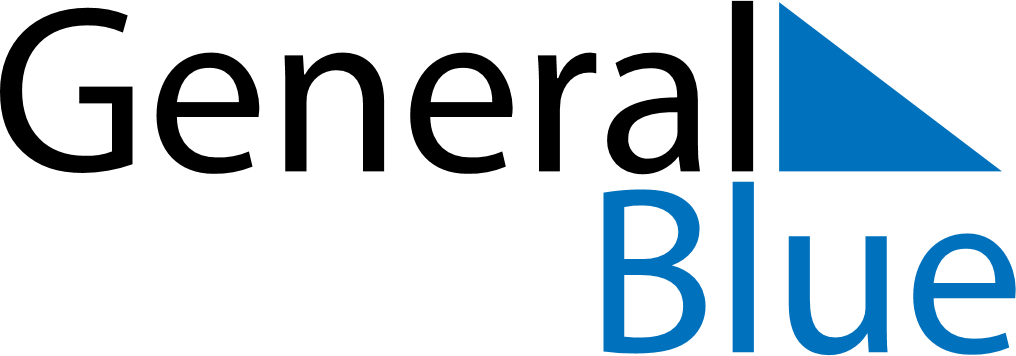 May 2024May 2024May 2024May 2024May 2024May 2024Korsze, Warmia-Masuria, PolandKorsze, Warmia-Masuria, PolandKorsze, Warmia-Masuria, PolandKorsze, Warmia-Masuria, PolandKorsze, Warmia-Masuria, PolandKorsze, Warmia-Masuria, PolandSunday Monday Tuesday Wednesday Thursday Friday Saturday 1 2 3 4 Sunrise: 4:57 AM Sunset: 8:07 PM Daylight: 15 hours and 9 minutes. Sunrise: 4:55 AM Sunset: 8:08 PM Daylight: 15 hours and 13 minutes. Sunrise: 4:53 AM Sunset: 8:10 PM Daylight: 15 hours and 16 minutes. Sunrise: 4:51 AM Sunset: 8:12 PM Daylight: 15 hours and 20 minutes. 5 6 7 8 9 10 11 Sunrise: 4:49 AM Sunset: 8:14 PM Daylight: 15 hours and 24 minutes. Sunrise: 4:47 AM Sunset: 8:16 PM Daylight: 15 hours and 28 minutes. Sunrise: 4:45 AM Sunset: 8:18 PM Daylight: 15 hours and 32 minutes. Sunrise: 4:43 AM Sunset: 8:19 PM Daylight: 15 hours and 35 minutes. Sunrise: 4:42 AM Sunset: 8:21 PM Daylight: 15 hours and 39 minutes. Sunrise: 4:40 AM Sunset: 8:23 PM Daylight: 15 hours and 43 minutes. Sunrise: 4:38 AM Sunset: 8:25 PM Daylight: 15 hours and 46 minutes. 12 13 14 15 16 17 18 Sunrise: 4:36 AM Sunset: 8:26 PM Daylight: 15 hours and 50 minutes. Sunrise: 4:34 AM Sunset: 8:28 PM Daylight: 15 hours and 53 minutes. Sunrise: 4:33 AM Sunset: 8:30 PM Daylight: 15 hours and 57 minutes. Sunrise: 4:31 AM Sunset: 8:32 PM Daylight: 16 hours and 0 minutes. Sunrise: 4:29 AM Sunset: 8:33 PM Daylight: 16 hours and 4 minutes. Sunrise: 4:28 AM Sunset: 8:35 PM Daylight: 16 hours and 7 minutes. Sunrise: 4:26 AM Sunset: 8:37 PM Daylight: 16 hours and 10 minutes. 19 20 21 22 23 24 25 Sunrise: 4:25 AM Sunset: 8:38 PM Daylight: 16 hours and 13 minutes. Sunrise: 4:23 AM Sunset: 8:40 PM Daylight: 16 hours and 16 minutes. Sunrise: 4:22 AM Sunset: 8:42 PM Daylight: 16 hours and 19 minutes. Sunrise: 4:20 AM Sunset: 8:43 PM Daylight: 16 hours and 22 minutes. Sunrise: 4:19 AM Sunset: 8:45 PM Daylight: 16 hours and 25 minutes. Sunrise: 4:17 AM Sunset: 8:46 PM Daylight: 16 hours and 28 minutes. Sunrise: 4:16 AM Sunset: 8:48 PM Daylight: 16 hours and 31 minutes. 26 27 28 29 30 31 Sunrise: 4:15 AM Sunset: 8:49 PM Daylight: 16 hours and 34 minutes. Sunrise: 4:14 AM Sunset: 8:51 PM Daylight: 16 hours and 36 minutes. Sunrise: 4:13 AM Sunset: 8:52 PM Daylight: 16 hours and 39 minutes. Sunrise: 4:11 AM Sunset: 8:53 PM Daylight: 16 hours and 41 minutes. Sunrise: 4:10 AM Sunset: 8:55 PM Daylight: 16 hours and 44 minutes. Sunrise: 4:09 AM Sunset: 8:56 PM Daylight: 16 hours and 46 minutes. 